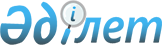 Об утверждении районного бюджета Тимирязевского района на 2024-2026 годыРешение Тимирязевского районного маслихата Северо-Казахстанской области от 28 декабря 2020 года № 10/1
      Сноска. Вводится в действие с 01.01.2024 в соответствии с пунктом 13 настоящего решения.
      В соответствии с пунктом 2 статьи 9, статьи 75 Бюджетного кодекса Республики Казахстан и подпунктом 1) пункта 1 статьи 6 Закона Республики Казахстан "О местном государственном управлении и самоуправлении в Республике Казахстан" Тимирязевский районный маслихат РЕШИЛ:
      1. Утвердить районный бюджет Тимирязевского района на 2024-2026 годы согласно приложениям 1, 2 и 3 соответственно к настоящему решению, в том числе на 2024 год в следующих объемах:
      1) доходы – 5 107 208,9 тысяч тенге:
      налоговые поступления – 765 679 тысяч тенге;
      неналоговые поступления – 52 160 тысяч тенге;
      поступления трансфертов – 4 289 369,9 тысяч тенге; 
      2) затраты – 5 155 490,9 тысяч тенге; 
      3) чистое бюджетное кредитование – 36 062 тысячи тенге:
      бюджетные кредиты – 59 072 тысячи тенге;
      погашение бюджетных кредитов – 23 010 тысяч тенге;
      4) сальдо по операциям с финансовыми активами – 0 тысяч тенге:
      приобретение финансовых активов – 0 тысяч тенге;
      поступления от продажи финансовых активов государства – 0 тысяч тенге;
      5) дефицит (профицит) бюджета – - 84 344 тысячи тенге;
      6) финансирование дефицита (использование профицита) бюджета – 84 344 тысячи тенге:
      поступление займов – 59 072 тысячи тенге;
      погашение займов – 23 010 тысяч тенге;
      используемые остатки бюджетных средств – 48 282 тысячи тенге.
      Сноска. Пункт 1 в редакции решения Тимирязевского районного маслихата Северо-Казахстанской области от 23.02.2024 № 12/1 (вводится в действие с 01.01.2024).


      2. Установить, что доходы районного бюджета на 2024 год формируются в соответствии с Бюджетным кодексом Республики Казахстан за счет следующих налоговых поступлений:
      корпоративного подоходного налога с юридических лиц, за исключением поступлений от субъектов крупного предпринимательства и организаций нефтяного сектора в размере 50% от общего рассчитанного объема;
      социального налога по нормативам распределения доходов, установленным областным маслихатом;
      налога на имущество юридических лиц, индивидуальных предпринимателей, за исключением налога на имущество физических лиц по объектам обложения данным налогом, находящимся на территории села, сельского округа;
      акцизов на бензин (за исключением авиационного) и дизельное топливо;
      платы за пользование земельными участками, за исключением земельных участков, находящихся на территории города районного значения, села, поселка;
      лицензионных сборов за право занятия отдельными видами деятельности;
      государственной пошлины, кроме консульского сбора и государственных пошлин, зачисляемых в республиканский бюджет.
      3. Установить на 2024 год зачисление поступлений социального налога в размере 100 процентов в районный бюджет.
      4. Установить, что доходы районного бюджета формируются за счет следующих неналоговых поступлений:
      доходов от коммунальной собственности:
      доходы от аренды имущества коммунальной собственности района, за исключением доходов от аренды имущества коммунальной собственности района, находящегося в управлении акимов села, сельского округа;
      других неналоговых поступлений в районный бюджет.
      5. Установить, что доходы районного бюджета формируются за счет поступлений от продажи основного капитала:
      денег от продажи государственного имущества, закрепленного за государственными учреждениями, финансируемыми из районного бюджета;
      поступлений от продажи земельных участков, за исключением земельных участков сельскохозяйственного назначения или находящихся на территории города районного значения, села, поселка.
      6. Установить, что доходы районного бюджета формируются за счет поступлений от погашения выданных из районного бюджета кредитов.
      7. Учесть, что в районном бюджете предусмотрены бюджетные субвенции, передаваемые из областного бюджета на 2024 год в сумме 1 045 216 тысяч тенге.
      8. Учесть в бюджете района на 2024 год поступление целевых трансфертов из областного бюджета. Распределение указанных целевых трансфертов определяется постановлением акимата Тимирязевского района Северо-Казахстанской области "О реализации решения маслихата Тимирязевского района "Об утверждении районного бюджета Тимирязевского района на 2024-2026 годы".
      9. Предусмотреть в бюджете района на 2024 год целевые трансферты бюджетам сельских округов. Распределение указанных целевых трансфертов определяется постановлением акимата Тимирязевского района Северо-Казахстанской области "О реализации решения маслихата Тимирязевского района "Об утверждении районного бюджета Тимирязевского района на 2024-2026 годы".
      9-1. Предусмотреть расходы районного бюджета за счет свободных остатков бюджетных средств, сложившихся на начало финансового года и возврат целевых трансфертов, выделенных из республиканского и областного бюджетов, неиспользованных в 2023 году согласно приложению 5 к настоящему решению.
      Сноска. Решение дополнено пунктом 9-1 в соответствии с решением Тимирязевского районного маслихата Северо-Казахстанской области от 23.02.2024 № 12/1 (вводится в действие с 01.01.2024).


      10. Установить бюджетные субвенции, передаваемые из районного бюджета бюджетам сельских округов на 2024 год согласно приложению 4.
      11. Утвердить резерв местного исполнительного органа района на 2024 год в сумме 17 054 тысячи тенге.
      12. Установить лимит долга местного исполнительного органа на 2024 год в сумме 23 010 тысяч тенге.
      13. Настоящее решение вводится в действие с 1 января 2024 года. Бюджет Тимирязевского района на 2024 год
      Сноска. Приложение 1 в редакции решения Тимирязевского районного маслихата Северо-Казахстанской области от 23.02.2024 № 12/1 (вводится в действие с 01.01.2024). Бюджет Тимирязевского района на 2025 год Бюджет Тимирязевского района на 2026 год Распределение бюджетных субвенций, передаваемые из районного бюджета бюджетам сельских округов на 2024 год Расходы районного бюджета за счет свободных остатков бюджетных средств, сложившихся на начало финансового года и возврат целевых трансфертов республиканского и областного бюджетов, неиспользованных в 2023 году
      Сноска. Решение дополнено приложением 5 в соответствии с решением Тимирязевского районного маслихата Северо-Казахстанской области от 23.02.2024 № 12/1 (вводится в действие с 01.01.2024).
					© 2012. РГП на ПХВ «Институт законодательства и правовой информации Республики Казахстан» Министерства юстиции Республики Казахстан
				
      Председатель районного маслихата 

А. Асанова
Приложение 1 к решениюТимирязевского районного маслихатаот 28 декабря 2023 года № 10/1
Категория
Класс
Класс
Подкласс
Наименование
Сумма (тысяч тенге)
1
2
2
3
4
5
1) Доходы:
5 107 208,9
1
Налоговые поступления
765 679
01
01
Подоходный налог
179 000
1
Корпоративный подоходный налог
179 000
03
03
Социальный налог
388 236
1 
Социальный налог
388 236
04
04
Hалоги на собственность
103 000
1
Hалоги на имущество
103 000
05
05
Внутренние налоги на товары, работы и услуги
88 542
2
Акцизы
1 631
3
Поступления за использование природных и других ресурсов
80 462
4
Сборы за ведение предпринимательской и профессиональной деятельности
6 449
08
08
Обязательные платежи, взимаемые за совершение юридически значимых действий и (или) выдачу документов уполномоченными на то государственными органами или должностными лицами
6 901
1 
Государственная пошлина
6 901
2
Неналоговые поступления
52 160
01
01
Доходы от государственной собственности
1 867
5
Доходы от аренды имущества, находящегося в государственной собственности
1 847
7
Вознаграждение по кредитам, выданным из государственного бюджета
20
06
06
Прочие неналоговые поступления
50 293
1 
Прочие неналоговые поступления
50 293
4
Поступления трансфертов
4 289 369,9
01
01
Трансферты из нижестоящих органов государственного управления
53,4
3
Трансферты из бюджетов городов районного значения, сел, поселков, сельских округов
53,4
02
02
Трансферты из вышестоящих органов государственного управления
4 289 316,5
2 
Трансферты из областного бюджета
4 289 316,5
Функциональная группа
Функциональная группа
Функциональная группа
Функциональная группа
Наименование
Сумма (тысяч тенге)
Функциональная подгруппа
Функциональная подгруппа
Функциональная подгруппа
Наименование
Сумма (тысяч тенге)
Администратор бюджетных программ
Администратор бюджетных программ
Наименование
Сумма (тысяч тенге)
Программа
Наименование
Сумма (тысяч тенге)
2) Затраты:
5 155 490,9
01
Государственные услуги общего характера
1 192 214
1
Представительные, исполнительные и другие органы, выполняющие общие функции государственного управления
272 601
112
Аппарат маслихата района (города областного значения)
38 993
001
Услуги по обеспечению деятельности маслихата района (города областного значения)
38 993
122
Аппарат акима района (города областного значения)
233 608
001
Услуги по обеспечению деятельности акима района (города областного значения)
204 918
003
Капитальные расходы государственного органа
28 690
2
Финансовая деятельность
879
459
Отдел экономики и финансов района (города областного значения)
879
003
Проведение оценки имущества в целях налогообложения
555 
010
Приватизация, управление коммунальным имуществом, постприватизационная деятельность и регулирование споров, связанных с этим
324
9
Прочие государственные услуги общего характера
918 734
459
Отдел экономики и финансов района (города областного значения)
73 299
001
Услуги по реализации государственной политики в области формирования и развития экономической политики, государственного планирования, исполнения бюджета и управления коммунальной собственностью района (города областного значения)
62 583
113
Целевые текущие трансферты нижестоящим бюджетам
10 716
495
Отдел архитектуры, строительства, жилищно-коммунального хозяйства, пассажирского транспорта и автомобильных дорог района (города областного значения)
845 435
001
Услуги по реализации государственной политики на местном уровне в области архитектуры, строительства,
жилищно-коммунального хозяйства, пассажирского транспорта и автомобильных дорог
34 473
113
Целевые текущие трансферты нижестоящим бюджетам
810 962
02
Оборона
10 157
1
Военные нужды
4 274
122
Аппарат акима района (города областного значения)
4 274
 005 
Мероприятия в рамках исполнения всеобщей воинской обязанности
4 274
2
Организация работы по чрезвычайным ситуациям
5 883
122
Аппарат акима района (города областного значения)
5 883
006
Предупреждение и ликвидация чрезвычайных ситуаций масштаба района (города областного значения)
4 302
007
Мероприятия по профилактике и тушению степных пожаров районного (городского) масштаба, а также пожаров в населенных пунктах, в которых не созданы органы государственной противопожарной службы
1 581
03
Общественный порядок, безопасность, правовая, судебная, уголовно-исполнительная деятельность
288
09
Прочие услуги в области общественного порядка и безопасности
288
495
Отдел архитектуры, строительства, жилищно-коммунального хозяйства, пассажирского транспорта и автомобильных дорог района (города областного значения)
288
019
Обеспечение безопасности дорожного движения в населенных пунктах
288
06
Социальная помощь и социальное обеспечение
198 919,6
1
Социальное обеспечение
24 739
451
Отдел занятости и социальных программ района (города областного значения)
24 739
005
Государственная адресная социальная помощь
24 644
057
Обеспечение физических лиц, являющихся получателями государственной адресной социальной помощи, телевизионными абонентскими приставками
95
2
Социальная помощь
129 539,6
451
Отдел занятости и социальных программ района (города областного значения)
129 539,6
004
Оказание социальной помощи на приобретение топлива специалистам здравоохранения, образования, социального обеспечения, культуры, спорта и ветеринарии в сельской местности в соответствии с законодательством Республики Казахстан
4 106
006
Оказание жилищной помощи
149
007
Социальная помощь отдельным категориям нуждающихся граждан по решениям местных представительных органов
19 285,6
010
Материальное обеспечение детей с инвалидностью, воспитывающихся и обучающихся на дому
599
014
Оказание социальной помощи нуждающимся гражданам на дому
68 846
017
Обеспечение нуждающихся лиц с инвалидностью протезно-ортопедическими, сурдотехническими и тифлотехническими средствами, специальными средствами передвижения, обязательными гигиеническими средствами, а также предоставление услуг санаторно-курортного лечения, специалиста жестового языка, индивидуальных помощников в соответствии с индивидуальной программой реабилитации лица с инвалидностью
36 554
9
Прочие услуги в области социальной помощи и социального обеспечения
44 641
451
Отдел занятости и социальных программ района (города областного значения)
44 641
001
Услуги по реализации государственной политики на местном уровне в области обеспечения занятости и реализации социальных программ для населения
44 328
011
Оплата услуг по зачислению, выплате и доставке пособий и других социальных выплат
213
054
Размещение государственного социального заказа в неправительственных организациях
100
07
Жилищно-коммунальное хозяйство
186 976,2
1
Жилищное хозяйство
28 555
495
Отдел архитектуры, строительства, жилищно-коммунального хозяйства, пассажирского транспорта и автомобильных дорог района (города областного значения)
28 555
008
Организация сохранения государственного жилищного фонда
7 543
098
Приобретение жилья коммунального жилищного фонда
21 012
2
Коммунальное хозяйство
112 523,2
495
Отдел архитектуры, строительства, жилищно-коммунального хозяйства, пассажирского транспорта и автомобильных дорог района (города областного значения)
112 523,2
013
Развитие коммунального хозяйства
4 500
016
Функционирование системы водоснабжения и водоотведения
31 853,2
026
Организация эксплуатации тепловых сетей, находящихся в коммунальной собственности районов (городов областного значения)
76 170
3
Благоустройство населенных пунктов
45 898
495
Отдел архитектуры, строительства, жилищно-коммунального хозяйства, пассажирского транспорта и автомобильных дорог района (города областного значения)
45 898
029
Благоустройство и озеленение населенных пунктов
40 800
031
Обеспечение санитарии населенных пунктов
5 098
08
Культура, спорт, туризм и информационное пространство
264 545
1
Деятельность в области культуры
54 793
478
Отдел внутренней политики, культуры и развития языков района (города областного значения)
54 793
009
Поддержка культурно-досуговой работы
54 793
2
Спорт
30 398
465
Отдел физической культуры и спорта района (города областного значения)
30 398
001
Услуги по реализации государственной политики на местном уровне в сфере физической культуры и спорта
19 867
006
Проведение спортивных соревнований на районном (города областного значения) уровне
586
007
Подготовка и участие членов сборных команд района (города областного значения) по различным видам спорта на областных спортивных соревнованиях
9 945
3
Информационное пространство
90 286
478
Отдел внутренней политики, культуры и развития языков района (города областного значения)
89 286
005
Услуги по проведению государственной информационной политики
9 788
007
Функционирование районных (городских) библиотек
79 806
008
Развитие государственного языка и других языков народа Казахстана
692
9
Прочие услуги по организации культуры, спорта, туризма и информационного пространства
89 068
478
Отдел внутренней политики, культуры и развития языков района (города областного значения)
89 068
001
Услуги по реализации государственной политики на местном уровне в области информации, укрепления государственности и формирования социального оптимизма граждан, развития языков и культуры
23 455
004
Реализация мероприятий в сфере молодежной политики
10 131
032
Капитальные расходы подведомственных государственных учреждений и организаций
2 300
113
Целевые текущие трансферты нижестоящим бюджетам
53 182
10
Сельское, водное, лесное, рыбное хозяйство, особо охраняемые природные территории, охрана окружающей среды и животного мира, земельные отношения
121 469
1
Сельское хозяйство
79 405
474
Отдел сельского хозяйства и ветеринарии района (города областного значения)
79 405
001
Услуги по реализации государственной политики на местном уровне в сфере сельского хозяйства и ветеринарии
56 105
003
Капитальные расходы государственного органа
11 100
113
Целевые текущие трансферты нижестоящим бюджетам
12 200
6
Земельные отношения
22 541
463
Отдел земельных отношений района (города областного значения)
22 541
001
Услуги по реализации государственной политики в области регулирования земельных отношений на территории района (города областного значения)
21 811
007
Капитальные расходы государственного органа
730
9
Прочие услуги в области сельского, водного, лесного, рыбного хозяйства, охраны окружающей среды и земельных отношений
19 523
459
Отдел экономики и финансов района (города областного значения)
19 523
099
Реализация мер по оказанию социальной поддержки специалистов
19 523
11
Промышленность, архитектурная, градостроительная и строительная деятельность
65 580,9
2
Архитектурная, градостроительная и строительная деятельность
65 580,9
495
Отдел архитектуры, строительства, жилищно-коммунального хозяйства, пассажирского транспорта и автомобильных дорог района (города областного значения
65 580,9
005
Разработка схем градостроительного развития территории района и генеральных планов населенных пунктов
65 580,9
12
Транспорт и коммуникации
1 111 144,2
1
Автомобильный транспорт
1 108 571,2
495
Отдел архитектуры, строительства, жилищно-коммунального хозяйства, пассажирского транспорта и автомобильных дорог района (города областного значения)
1 108 571,2
023
Обеспечение функционирования автомобильных дорог
53 250
045
Капитальный и средний ремонт автомобильных дорог районного значения и улиц населенных пунктов
1 055 321,2
9
Прочие услуги в сфере транспорта и коммуникаций
2 573
495
Отдел архитектуры, строительства, жилищно-коммунального хозяйства, пассажирского транспорта и автомобильных дорог района (города областного значения)
2 573
039
Субсидирование пассажирских перевозок по социально значимым городским (сельским), пригородным и внутрирайонным сообщениям
2 573
13
Прочие
1 150 657,5
3
Поддержка предпринимательской деятельности и защита конкуренции
16 190
469
Отдел предпринимательства района (города областного значения)
16 190
001
Услуги по реализации государственной политики на местном уровне в области развития предпринимательства
16 190
9
Прочие
1 134 467,5
459
Отдел экономики и финансов района (города областного значения)
17 054
012
Резерв местного исполнительного органа района (города областного значения)
17 054
495
Отдел архитектуры, строительства, жилищно-коммунального хозяйства, пассажирского транспорта и автомобильных дорог района (города областного значения)
1 117 413,5
079
Развитие социальной и инженерной инфраструктуры в сельских населенных пунктах в рамках проекта "Ауыл-Ел бесігі"
1 117 413,5
14
Обслуживание долга
3 861
1
Обслуживание долга
3 861
459
Отдел экономики и финансов района (города областного значения)
3 861
021
Обслуживание долга местных исполнительных органов по выплате вознаграждений и иных платежей по займам из областного бюджета
3 861
15
Трансферты
849 678,5
1
Трансферты
849 678,5
459
Отдел экономики и финансов района (города областного значения)
849 678,5
006
Возврат неиспользованных (недоиспользованных) целевых трансфертов
41,4
020
Целевые текущие трансферты в вышестоящие бюджеты в связи с изменением фонда оплаты труда в бюджетной сфере
5 118
024
Целевые текущие трансферты из нижестоящего бюджета на компенсацию потерь вышестоящего бюджета в связи с изменением законодательства
487 987
038 
Субвенции
356 531
054
Возврат сумм неиспользованных (недоиспользованных) целевых трансфертов, выделенных из республиканского бюджета за счет целевого трансферта из Национального фонда Республики Казахстан
0,7
16
Погашение займов
0,4
1
Погашение займов
0,4
459
Отдел экономики и финансов района (города областного значения)
0,4
022
Возврат неиспользованных бюджетных кредитов, выданных из местного бюджета
0,4
3) Чистое бюджетное кредитование
36 062
Бюджетные кредиты
59 072
10
Сельское, водное, лесное, рыбное хозяйство, особо охраняемые природные территории, охрана окружающей среды и животного мира, земельные отношения
59 072
9
Прочие услуги в области сельского, водного, лесного, рыбного хозяйства, охраны окружающей среды и земельных отношений
59 072
459
Отдел экономики и финансов района (города областного значения)
59 072
018
Бюджетные кредиты для реализации мер социальной поддержки специалистов
59 072
Категория
Класс
Подкласс
Подкласс
Наименование
Сумма (тысяч тенге)
5
Погашение бюджетных кредитов
23 010
01
Погашение бюджетных кредитов
23 010
1
1
Погашение бюджетных кредитов, выданных из государственного бюджета
23 010
4) Сальдо по операциям с финансовыми активами
0
Приобретение финансовых активов
0
Поступления от продажи финансовых активов государства
0
5) Дефицит (профицит) бюджета
- 84 344
6) Финансирование дефицита
(использование профицита) бюджета
84 344
Категория
Класс
Подкласс
Подкласс
Наименование
Сумма (тысяч тенге)
7
Поступление займов
59 072
01
Внутренние государственные займы
59 072
2 
2 
Договоры займа
59 072
Функциональная группа
Функциональная подгруппа
Администратор бюджетных программ
Программа
Наименование
Сумма (тысяч тенге)
16
Погашение займов
23 010
1
Погашение займов
23 010
459
Отдел экономики и финансов района (города областного значения)
23 010
005
Погашение долга местного исполнительного органа перед вышестоящим бюджетом
23 010
Категория
Класс
Класс
Подкласс
Наименование
Сумма (тысяч тенге)
8
Используемые остатки бюджетных средств
48 282
01
01
Остатки бюджетных средств
48 282
1 
Свободные остатки бюджетных средств
48 282Приложение 2 к решениюТимирязевского районного маслихатаот 28 декабря 2023 года № 10/1
Категория
Класс
Класс
Подкласс
Наименование
Сумма
(тысяч тенге)
1
2
2
3
4
5
1) Доходы:
1 870 859
1
Налоговые поступления
767 535
01
01
Подоходный налог
179 500
1
Корпоративный подоходный налог
179 500
03
03
Социальный налог
388 000
1 
Социальный налог
388 000
04
04
Hалоги на собственность
104 000
1
Hалоги на имущество
104 000
05
05
Внутренние налоги на товары, работы и услуги
89 085
2
Акцизы
1 640
3
Поступления за использование природных и других ресурсов
80 600
4
Сборы за ведение предпринимательской и профессиональной деятельности
6 845
08
08
Обязательные платежи, взимаемые за совершение юридически значимых действий и (или) выдачу документов уполномоченными на то государственными органами или должностными лицами
6 950
1 
Государственная пошлина
6 950
2
Неналоговые поступления
11 486
01
01
Доходы от государственной собственности
1 986
5
Доходы от аренды имущества, находящегося в государственной собственности
1 966
7
Вознаграждение по кредитам, выданным из государственного бюджета
20
06
06
Прочие неналоговые поступления
9 500
1 
Прочие неналоговые поступления
9 500
4
Поступления трансфертов 
1 091 838
02
02
Трансферты из вышестоящих органов государственного управления
1 091 838
2 
Трансферты из областного бюджета
1 091 838
Функциональная группа
Функциональная группа
Функциональная группа
Функциональная группа
Наименование
Сумма
 (тысяч тенге)
Функциональная подгруппа
Функциональная подгруппа
Функциональная подгруппа
Наименование
Сумма
 (тысяч тенге)
Администратор бюджетных программ
Администратор бюджетных программ
Наименование
Сумма
 (тысяч тенге)
Программа
Наименование
Сумма
 (тысяч тенге)
2) Затраты:
1 870 859
01
Государственные услуги общего характера
396 622
1
Представительные, исполнительные и другие органы, выполняющие общие функции государственного управления
224 402
112
Аппарат маслихата района (города областного значения)
39 081
001
Услуги по обеспечению деятельности маслихата района (города областного значения)
39 081
122
Аппарат акима района (города областного значения)
185 321
001
Услуги по обеспечению деятельности акима района (города областного значения)
185 321
2
Финансовая деятельность
936
459
Отдел экономики и финансов района (города областного значения)
936
003
Проведение оценки имущества в целях налогообложения
591
010
Приватизация, управление коммунальным имуществом, постприватизационная деятельность и регулирование споров, связанных с этим
345
9
Прочие государственные услуги общего характера
171 284
459
Отдел экономики и финансов района (города областного значения)
84 070
001
Услуги по реализации государственной политики в области формирования и развития экономической политики, государственного планирования, исполнения бюджета и управления коммунальной собственностью района (города областного значения)
62 770
495
Отдел архитектуры, строительства, жилищно-коммунального хозяйства, пассажирского транспорта и автомобильных дорог района (города областного значения)
87 214
001
Услуги по реализации государственной политики на местном уровне в области архитектуры, строительства,
жилищно-коммунального хозяйства, пассажирского транспорта и автомобильных дорог
34 167
02
Оборона
10 011
1
Военные нужды
4 397
122
Аппарат акима района (города областного значения)
4 397
 005 
Мероприятия в рамках исполнения всеобщей воинской обязанности
4 397
2
Организация работы по чрезвычайным ситуациям
5 614
122
Аппарат акима района (города областного значения)
5 614
006
Предупреждение и ликвидация чрезвычайных ситуаций масштаба района (города областного значения)
3 930
007
Мероприятия по профилактике и тушению степных пожаров районного (городского) масштаба, а также пожаров в населенных пунктах, в которых не созданы органы государственной противопожарной службы
1 684
06
Социальная помощь и социальное обеспечение
186 645
1
Социальное обеспечение
26 246
451
Отдел занятости и социальных программ района (города областного значения)
26 246
005
Государственная адресная социальная помощь
26 246
2
Социальная помощь
116 108
451
Отдел занятости и социальных программ района (города областного значения)
116 108
004
Оказание социальной помощи на приобретение топлива специалистам здравоохранения, образования, социального обеспечения, культуры, спорта и ветеринарии в сельской местности в соответствии с законодательством Республики Казахстан
4 373
006
Оказание жилищной помощи
159
007
Социальная помощь отдельным категориям нуждающихся граждан по решениям местных представительных органов
19 831
010
Материальное обеспечение детей с инвалидностью, воспитывающихся и обучающихся на дому
638
014
Оказание социальной помощи нуждающимся гражданам на дому
68 929
017
Обеспечение нуждающихся лиц с инвалидностью протезно-ортопедическими, сурдотехническими и тифлотехническими средствами, специальными средствами передвижения, обязательными гигиеническими средствами, а также предоставление услуг санаторно-курортного лечения, специалиста жестового языка, индивидуальных помощников в соответствии с индивидуальной программой реабилитации лица с инвалидностью
22 178
9
Прочие услуги в области социальной помощи и социального обеспечения
44 291
451
Отдел занятости и социальных программ района (города областного значения)
44 291
001
Услуги по реализации государственной политики на местном уровне в области обеспечения занятости и реализации социальных программ для населения
43 957
011
Оплата услуг по зачислению, выплате и доставке пособий и других социальных выплат
227
054
Размещение государственного социального заказа в неправительственных организациях
107
07
Жилищно-коммунальное хозяйство
17 040
2
Коммунальное хозяйство
17 040
495
Отдел архитектуры, строительства, жилищно-коммунального хозяйства, пассажирского транспорта и автомобильных дорог района (города областного значения)
17 040
026
Организация эксплуатации тепловых сетей, находящихся в коммунальной собственности районов (городов областного значения)
17 040
08
Культура, спорт, туризм и информационное пространство
208 717
1
Деятельность в области культуры
55 627
478
Отдел внутренней политики, культуры и развития языков района (города областного значения)
55 627
009
Поддержка культурно-досуговой работы
55 627
2
Спорт
30 974
465
Отдел физической культуры и спорта района (города областного значения)
30 974
001
Услуги по реализации государственной политики на местном уровне в сфере физической культуры и спорта
19 759
006
Проведение спортивных соревнований на районном (города областного значения) уровне
624
007
Подготовка и участие членов сборных команд района (города областного значения) по различным видам спорта на областных спортивных соревнованиях
10 591
3
Информационное пространство
89 977
478
Отдел внутренней политики, культуры и развития языков района (города областного значения)
89 977
005
Услуги по проведению государственной информационной политики
9 359
007
Функционирование районных (городских) библиотек
79 919
008
Развитие государственного языка и других языков народа Казахстана
699
9
Прочие услуги по организации культуры, спорта, туризма и информационного пространства
32 139
478
Отдел внутренней политики, культуры и развития языков района (города областного значения)
32 139
001
Услуги по реализации государственной политики на местном уровне в области информации, укрепления государственности и формирования социального оптимизма граждан, развития языков и культуры
23 676
004
Реализация мероприятий в сфере молодежной политики
8 463
10
Сельское, водное, лесное, рыбное хозяйство, особо охраняемые природные территории, охрана окружающей среды и животного мира, земельные отношения
98 776
1
Сельское хозяйство
56 457
474
Отдел сельского хозяйства и ветеринарии района (города областного значения)
56 457
001
Услуги по реализации государственной политики на местном уровне в сфере сельского хозяйства и ветеринарии
56 457
6
Земельные отношения
21 527
463
Отдел земельных отношений района (города областного значения)
21 527
001
Услуги по реализации государственной политики в области регулирования земельных отношений на территории района (города областного значения)
21 527
9
Прочие услуги в области сельского, водного, лесного, рыбного хозяйства, охраны окружающей среды и земельных отношений
20 792
459
Отдел экономики и финансов района (города областного значения)
20 792
099
Реализация мер по оказанию социальной поддержки специалистов
20 792
12
Транспорт и коммуникации
75 084
1
Автомобильный транспорт
72 344
495
Отдел архитектуры, строительства, жилищно-коммунального хозяйства, пассажирского транспорта и автомобильных дорог района (города областного значения)
72 344
023
Обеспечение функционирования автомобильных дорог
35 411
045
Капитальный и средний ремонт автомобильных дорог районного значения и улиц населенных пунктов
36 933
9
Прочие услуги в сфере транспорта и коммуникаций
2 740
495
Отдел архитектуры, строительства, жилищно-коммунального хозяйства, пассажирского транспорта и автомобильных дорог района (города областного значения)
2 740
039
Субсидирование пассажирских перевозок по социально значимым городским (сельским), пригородным и внутрирайонным сообщениям
2 740
13
Прочие
33 426
3
Поддержка предпринимательской деятельности и защита конкуренции
15 961
469
Отдел предпринимательства района (города областного значения)
15 961
001
Услуги по реализации государственной политики на местном уровне в области развития предпринимательства
15 961
9
Прочие
17 465
459
Отдел экономики и финансов района (города областного значения)
17 465
012
Резерв местного исполнительного органа района (города областного значения) 
17 465
14
Обслуживание долга
20
1
Обслуживание долга
20
459
Отдел экономики и финансов района (города областного значения)
20
021
Обслуживание долга местных исполнительных органов по выплате вознаграждений и иных платежей по займам из областного бюджета
20
15
Трансферты
844 518
1
Трансферты
844 518
459
Отдел экономики и финансов района (города областного значения)
844 518
024
Целевые текущие трансферты из нижестоящего бюджета на компенсацию потерь вышестоящего бюджета в связи с изменением законодательства
487 987
038 
Субвенции
356 531
3) Чистое бюджетное кредитование
- 22 797
Бюджетные кредиты
0
Категория
Класс
Подкласс
Подкласс
Наименование
Сумма 
(тысяч тенге)
5
Погашение бюджетных кредитов
22 797
01
Погашение бюджетных кредитов
22 797
1
1
Погашение бюджетных кредитов, выданных из государственного бюджета
22 797
4) Сальдо по операциям с финансовыми активами
0
Приобретение финансовых активов
0
Поступления от продажи финансовых активов государства 
0
5) Дефицит (профицит) бюджета
22 797
6) Финансирование дефицита 
(использование профицита) бюджета
- 22 797
Категория
Класс
Подкласс
Подкласс
Наименование
Сумма
 (тысяч тенге)
7
Поступление займов
0
01
Внутренние государственные займы
0
2 
2 
Договоры займа
0
Функциональная группа
Функциональная подгруппа
Администратор бюджетных программ
Программа
Наименование
Сумма 
(тысяч тенге)
16
Погашение займов
22 797
1
Погашение займов
22 797
459
Отдел экономики и финансов района (города областного значения)
22 797
005
Погашение долга местного исполнительного органа перед вышестоящим бюджетом
22 797
Категория
Класс
Класс
Подкласс
Наименование
Сумма
 (тысяч тенге)
8
Используемые остатки бюджетных средств 
0
01
01
Остатки бюджетных средств
0
1 
Свободные остатки бюджетных средств
0Приложение 3 к решениюТимирязевского районного маслихатаот 28 декабря 2023 года № 10/1
Категория
Класс
Класс
Подкласс
Наименование
Сумма
 (тысяч тенге)
1
2
2
3
4
5
1) Доходы:
1 874 095
1
Налоговые поступления
770 625
01
01
Подоходный налог
180 000
1
Корпоративный подоходный налог
180 000
03
03
Социальный налог
389 000
1 
Социальный налог
389 000
04
04
Hалоги на собственность
105 000
1
Hалоги на имущество
105 000
05
05
Внутренние налоги на товары, работы и услуги
89 625
2
Акцизы
1 650
3
Поступления за использование природных и других ресурсов
80 800
4
Сборы за ведение предпринимательской и профессиональной деятельности
7 175
08
08
Обязательные платежи, взимаемые за совершение юридически значимых действий и (или) выдачу документов уполномоченными на то государственными органами или должностными лицами
7 000
1 
Государственная пошлина
7 000
2
Неналоговые поступления
11 632
01
01
Доходы от государственной собственности
2 082
5
Доходы от аренды имущества, находящегося в государственной собственности
2 065
7
Вознаграждение по кредитам, выданным из государственного бюджета
17
06
06
Прочие неналоговые поступления
9 550
1 
Прочие неналоговые поступления
9 550
4
Поступления трансфертов 
1 091 838
02
02
Трансферты из вышестоящих органов государственного управления
1 091 838
2 
Трансферты из областного бюджета
1 091 838
Функциональная группа
Функциональная группа
Функциональная группа
Функциональная группа
Наименование
Сумма
 (тысяч тенге)
Функциональная подгруппа
Функциональная подгруппа
Функциональная подгруппа
Наименование
Сумма
 (тысяч тенге)
Администратор бюджетных программ
Администратор бюджетных программ
Наименование
Сумма
 (тысяч тенге)
Программа
Наименование
Сумма
 (тысяч тенге)
2) Затраты:
1 874 095
01
Государственные услуги общего характера
403 650
1
Представительные, исполнительные и другие органы, выполняющие общие функции государственного управления
226 684
112
Аппарат маслихата района (города областного значения)
39 263
001
Услуги по обеспечению деятельности маслихата района (города областного значения)
39 263
122
Аппарат акима района (города областного значения)
187 421
001
Услуги по обеспечению деятельности акима района (города областного значения)
187 421
2
Финансовая деятельность
983
459
Отдел экономики и финансов района (города областного значения)
983
003
Проведение оценки имущества в целях налогообложения
621
010
Приватизация, управление коммунальным имуществом, постприватизационная деятельность и регулирование споров, связанных с этим
362
9
Прочие государственные услуги общего характера
175 983
459
Отдел экономики и финансов района (города областного значения)
85 908
001
Услуги по реализации государственной политики в области формирования и развития экономической политики, государственного планирования, исполнения бюджета и управления коммунальной собственностью района (города областного значения)
63 543
495
Отдел архитектуры, строительства, жилищно-коммунального хозяйства, пассажирского транспорта и автомобильных дорог района (города областного значения)
90 075
001
Услуги по реализации государственной политики на местном уровне в области архитектуры, строительства, жилищно-коммунального хозяйства, пассажирского транспорта и автомобильных дорог
34 376
113
Целевые текущие трансферты нижестоящим бюджетам
55 699
02
Оборона
10 391
1
Военные нужды
4 497
122
Аппарат акима района (города областного значения)
4 497
 005 
Мероприятия в рамках исполнения всеобщей воинской обязанности
4 497
2
Организация работы по чрезвычайным ситуациям
5 894
122
Аппарат акима района (города областного значения)
5 894
006
Предупреждение и ликвидация чрезвычайных ситуаций масштаба района (города областного значения)
4 126
007
Мероприятия по профилактике и тушению степных пожаров районного (городского) масштаба, а также пожаров в населенных пунктах, в которых не созданы органы государственной противопожарной службы
1 768
06
Социальная помощь и социальное обеспечение
190 556
1
Социальное обеспечение
27 558
451
Отдел занятости и социальных программ района (города областного значения)
27 558
005
Государственная адресная социальная помощь
27 558
2
Социальная помощь
118 535
451
Отдел занятости и социальных программ района (города областного значения)
118 535
004
Оказание социальной помощи на приобретение топлива специалистам здравоохранения, образования, социального обеспечения, культуры, спорта и ветеринарии в сельской местности в соответствии с законодательством Республики Казахстан
4 592
006
Оказание жилищной помощи
167
007
Социальная помощь отдельным категориям нуждающихся граждан по решениям местных представительных органов
20 823
010
Материальное обеспечение детей с инвалидностью, воспитывающихся и обучающихся на дому
670
014
Оказание социальной помощи нуждающимся гражданам на дому
68 997
017
Обеспечение нуждающихся лиц с инвалидностью протезно-ортопедическими, сурдотехническими и тифлотехническими средствами, специальными средствами передвижения, обязательными гигиеническими средствами, а также предоставление услуг санаторно-курортного лечения, специалиста жестового языка, индивидуальных помощников в соответствии с индивидуальной программой реабилитации лица с инвалидностью
23 286
9
Прочие услуги в области социальной помощи и социального обеспечения
44 463
451
Отдел занятости и социальных программ района (города областного значения)
44 463
001
Услуги по реализации государственной политики на местном уровне в области обеспечения занятости и реализации социальных программ для населения
44 113
011
Оплата услуг по зачислению, выплате и доставке пособий и других социальных выплат
238
054
Размещение государственного социального заказа в неправительственных организациях
112
07
Жилищно-коммунальное хозяйство
17 892
2
Коммунальное хозяйство
17 892
495
Отдел архитектуры, строительства, жилищно-коммунального хозяйства, пассажирского транспорта и автомобильных дорог района (города областного значения)
17 892
026
Организация эксплуатации тепловых сетей, находящихся в коммунальной собственности районов (городов областного значения)
17 892
08
Культура, спорт, туризм и информационное пространство
211 119
1
Деятельность в области культуры
56 394
478
Отдел внутренней политики, культуры и развития языков района (города областного значения)
56 394
009
Поддержка культурно-досуговой работы
56 394
2
Спорт
31 735
465
Отдел физической культуры и спорта района (города областного значения)
31 735
001
Услуги по реализации государственной политики на местном уровне в сфере физической культуры и спорта
19 959
006
Проведение спортивных соревнований на районном (города областного значения) уровне
655
007
Подготовка и участие членов сборных команд района (города областного значения) по различным видам спорта на областных спортивных соревнованиях
11 121
3
Информационное пространство
90 558
478
Отдел внутренней политики, культуры и развития языков района (города областного значения)
90 558
005
Услуги по проведению государственной информационной политики
9 827
007
Функционирование районных (городских) библиотек
80 027
008
Развитие государственного языка и других языков народа Казахстана
704
9
Прочие услуги по организации культуры, спорта, туризма и информационного пространства
32 432
478
Отдел внутренней политики, культуры и развития языков района (города областного значения)
32 432
001
Услуги по реализации государственной политики на местном уровне в области информации, укрепления государственности и формирования социального оптимизма граждан, развития языков и культуры
23 861
004
Реализация мероприятий в сфере молодежной политики
8 571
10
Сельское, водное, лесное, рыбное хозяйство, особо охраняемые природные территории, охрана окружающей среды и животного мира, земельные отношения
100 325
1
Сельское хозяйство
56 812
474
Отдел сельского хозяйства и ветеринарии района (города областного значения)
56 812
001
Услуги по реализации государственной политики на местном уровне в сфере сельского хозяйства и ветеринарии
56 812
6
Земельные отношения
21 681
463
Отдел земельных отношений района (города областного значения)
21 681
001
Услуги по реализации государственной политики в области регулирования земельных отношений на территории района (города областного значения)
21 681
9
Прочие услуги в области сельского, водного, лесного, рыбного хозяйства, охраны окружающей среды и земельных отношений
21 832
459
Отдел экономики и финансов района (города областного значения)
21 832
099
Реализация мер по оказанию социальной поддержки специалистов
 21 832
12
Транспорт и коммуникации
61 569
1
Автомобильный транспорт
58 692
495
Отдел архитектуры, строительства, жилищно-коммунального хозяйства, пассажирского транспорта и автомобильных дорог района (города областного значения)
58 692
023
Обеспечение функционирования автомобильных дорог
37 182
045
Капитальный и средний ремонт автомобильных дорог районного значения и улиц населенных пунктов
21 510
9
Прочие услуги в сфере транспорта и коммуникаций
2 877
495
Отдел архитектуры, строительства, жилищно-коммунального хозяйства, пассажирского транспорта и автомобильных дорог района (города областного значения)
2 877
039
Субсидирование пассажирских перевозок по социально значимым городским (сельским), пригородным и внутрирайонным сообщениям
2 877
13
Прочие
34 058
3
Поддержка предпринимательской деятельности и защита конкуренции
16 058
469
Отдел предпринимательства района (города областного значения)
16 058
001
Услуги по реализации государственной политики на местном уровне в области развития предпринимательства
16 058
9
Прочие
18 000
459
Отдел экономики и финансов района (города областного значения)
18 000
012
Резерв местного исполнительного органа района (города областного значения) 
18 000
14
Обслуживание долга
17
1
Обслуживание долга
17
459
Отдел экономики и финансов района (города областного значения)
17
021
Обслуживание долга местных исполнительных органов по выплате вознаграждений и иных платежей по займам из областного бюджета
17
15
Трансферты
844 518
1
Трансферты
844 518
459
Отдел экономики и финансов района (города областного значения)
844 518
024
Целевые текущие трансферты из нижестоящего бюджета на компенсацию потерь вышестоящего бюджета в связи с изменением законодательства
487 987
038 
Субвенции
356 531
3) Чистое бюджетное кредитование
- 22 105
Бюджетные кредиты
0
Категория
Класс
Подкласс
Подкласс
Наименование
Сумма 
(тысяч тенге)
5
Погашение бюджетных кредитов
22 105
01
Погашение бюджетных кредитов
22 105
1
1
Погашение бюджетных кредитов, выданных из государственного бюджета
22 105
4) Сальдо по операциям с финансовыми активами
0
Приобретение финансовых активов
0
Поступления от продажи финансовых активов государства 
0
5) Дефицит (профицит) бюджета
22 105
6) Финансирование дефицита 
(использование профицита) бюджета
- 22 105
Категория
Класс
Подкласс
Подкласс
Наименование
Сумма
 (тысяч тенге)
7
Поступление займов
0
01
Внутренние государственные займы
0
2 
2 
Договоры займа
0
Функциональная группа
Функциональная подгруппа
Администратор бюджетных программ
Программа
Наименование
Сумма
 (тысяч тенге)
16
Погашение займов
22 105
1
Погашение займов
22 105
459
Отдел экономики и финансов района (города областного значения)
22 105
005
Погашение долга местного исполнительного органа перед вышестоящим бюджетом
22 105
Категория
Класс
Класс
Подкласс
Наименование
Сумма 
(тысяч тенге)
8
Используемые остатки бюджетных средств 
0
01
01
Остатки бюджетных средств
0
1 
Свободные остатки бюджетных средств
0Приложение 4 к решениюТимирязевского районного маслихатаот 28 декабря 2023 года № 10/1
№ п/п
Наименование сельского округа
Сумма (тысяч тенге)
1
Аксуатский сельский округ
33 744
2
Акжанский сельский округ
22 065
3
Белоградовский сельский округ
21 887
4
Докучаевский сельский округ
21 993
5
Дзержинский сельский округ
15 657
6
Дмитриевский сельский округ
22 984
7
Есильский сельский округ
20 737
8
Интернациональный сельский округ
25 000
9
Комсомольский сельский округ
20 074
10
Куртайский сельский округ
19 812
11
Ленинский сельский округ
26 687
12
Москворецкий сельский округ
21 774
13
Мичуринский сельский округ
31 261
14
Тимирязевский сельский округ
4 233
15
Хмельницкий сельский округ
32 963
16
Целинный сельский округ
15 660
Всего
356 531Приложение 5к решению Тимирязевскогорайонного маслихатаот 28 декабря 2023 года№ 10/1
Категория
Класс
Подкласс
Наименование
Сумма
(тысяч тенге)
1) Доходы
48 282
8
Используемые остатки бюджетных средств
48 282
01
Остатки бюджетных средств
48 282
1
Свободные остатки бюджетных средств
48 282
Функциональная группа
Администратор бюджетных программ
Программа
Наименование
Сумма (тысяч тенге)
2) Расходы
48 282
1
Государственные услуги общего характера
1 497,4
122
Аппарат акима района (города областного значения)
1 497,4
003
Капитальные расходы государственного органа
1 497,4
7
Жилищно-коммунальное хозяйство
9 586
495
Отдел архитектуры, строительства, жилищно-коммунального хозяйства, пассажирского транспорта и автомобильных дорог района (города областного значения)
9 586
016
Функционирование системы водоснабжения и водоотведения
2 416
026
Организация эксплуатации тепловых сетей, находящихся в коммунальной собственности районов (городов областного значения)
170
098
Приобретение жилья коммунального жилищного фонда
7 000
8
Культура, спорт, туризм и информационное пространство
5 100
478
Отдел внутренней политики, культуры и развития языков района (города областного значения)
5 100
004
Реализация мероприятий в сфере молодежной политики
1 800
005
Услуги по проведению государственной информационной политики
1 000
032
Капитальные расходы подведомственных государственных учреждений и организаций
2 300
10
Сельское, водное, лесное, рыбное хозяйство, особо охраняемые природные территории, охрана окружающей среды и животного мира, земельные отношения
24 151
463
Отдел земельных отношений района (города областного значения)
851
001
Услуги по реализации государственной политики в области регулирования земельных отношений на территории района (города областного значения)
121
007
Капитальные расходы государственного органа
730
474
Отдел сельского хозяйства и ветеринарии района (города областного значения)
23 300
003
Капитальные расходы государственного органа
11 100
113
Целевые текущие трансферты нижестоящим бюджетам
12 200
12
Транспорт и коммуникации
7 945,9
495
Отдел архитектуры, строительства, жилищно-коммунального хозяйства, пассажирского транспорта и автомобильных дорог района (города областного значения)
7 945,9
045
Капитальный и средний ремонт автомобильных дорог районного значения и улиц населенных пунктов
7 945,9
15
Трансферты
1,3
459
Отдел экономики и финансов района (города областного значения)
1,3
006
Возврат неиспользованных (недоиспользованных) целевых трансфертов
0,6
054
Возврат сумм неиспользованных (недоиспользованных) целевых трансфертов, выделенных из республиканского бюджета за счет целевого трансферта из Национального фонда Республики Казахстан
0,7
16
Погашение займов
0,4
459
Отдел экономики и финансов района (города областного значения)
0,4
Возврат неиспользованных бюджетных кредитов, выданных из местного бюджета
022
0,4